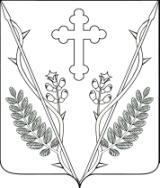 СоветВеселовского сельского поселения Павловского районаР Е Ш Е Н И Еот 21.12.2021 г.                                                                                           № 30/106станица ВеселаяО передаче полномочий администрации   Веселовского сельского поселения Павловского района на определение поставщиков (подрядчиков, исполнителей) для муниципальных нужд администрации  муниципального образования Павловский район            В соответствии с пунктом 4 статьи 15 Федерального закона от 06 октября 2003 года  № 131-ФЗ «Об общих принципах организации местного самоуправления в Российской Федерации», частью 8 статьи 26 Федерального закона от 05 апреля 2013 года № 44-ФЗ «О контрактной системе в сфере закупок товаров, работ, услуг для обеспечения государственных и муниципальных нужд», уставом Веселовского сельского поселения Павловского района, а также в целях оптимизации исполнения полномочий по решению вопросов местного значения Веселовского сельского поселения, Совет Веселовского сельского поселения р е ш и л:            1. Администрации Веселовского  сельского поселения Павловского района  передать полномочия на определение поставщиков (подрядчиков, исполнителей) для муниципальных нужд администрации муниципального образования Павловский район.            2. Администрации  Веселовского сельского поселения:            - заключить Соглашение с администрацией муниципального образования Павловский район о передаче и исполнении полномочий на определение поставщиков (подрядчиков, исполнителей) для муниципальных нужд;           - предусмотреть в бюджете Веселовского сельского поселения  ассигнования на исполнение переданных полномочий.            3. Администрации Веселовского сельского поселения Павловского района разместить настоящее решение  на официальном сайте в сети Интернет.            4. Контроль за выполнением  настоящего решения возложить на постоянную комиссию по финансам, бюджету, налогам и инвестиционной политике (Тонконог).             5. Настоящее решение вступает в силу после его обнародования, но не ранее 01 января 2022 года.Глава Веселовского сельского поселения  Павловского района				                   Ю.В.Яковченко